Задание по топографии.Напиши на листе бумаги названия топографических знаков /под номерами/: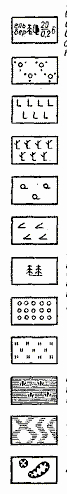 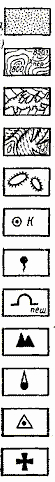 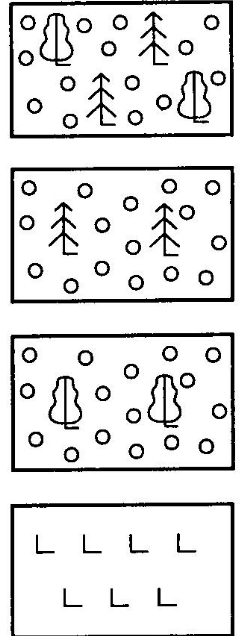 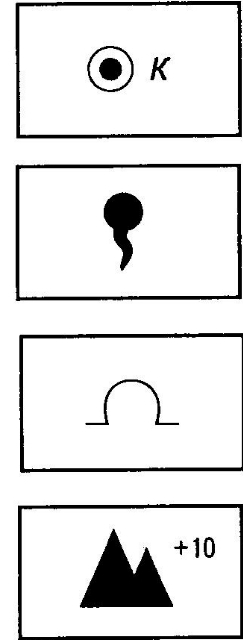 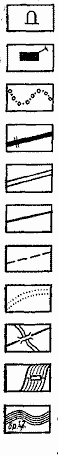 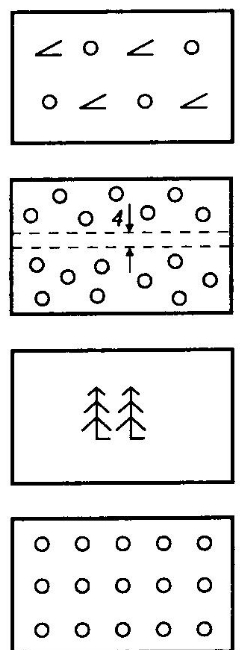 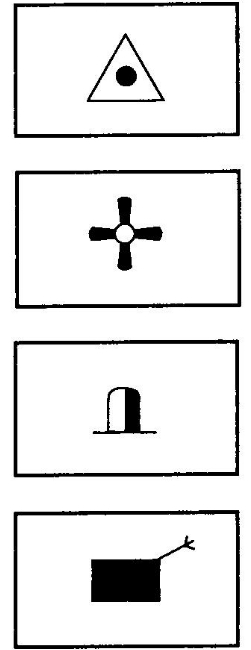 